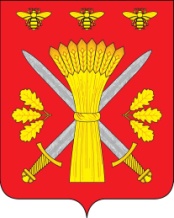 РОССИЙСКАЯ ФЕДЕРАЦИЯОРЛОВСКАЯ ОБЛАСТЬАДМИНИСТРАЦИЯ ТРОСНЯНСКОГО РАЙОНАРАСПОРЯЖЕНИЕ от  05 февраля  2015 г.                                                                                           № 9-р             с.Тросна                    В соответствии с Указом Губернатора Орловской области от 30 января 2015 года № 46 «О создании комиссии по обеспечению устойчивого развития экономики и социальной стабильности в Орловской области в 2015 году»:1.  Создать комиссию по обеспечению устойчивого развития экономики и социальной стабильности на территории Троснянского района в 2015 году (далее – Комиссия) и утвердить ее состав согласно приложению 1.2.  Утвердить Положение о Комиссии согласно приложению 2.3.  Отделам администрации района в срок до 20 февраля 2015 года представить в отдел экономики администрации района предложения по обеспечению устойчивого развития экономики и социальной стабильности на территории Троснянского района в 2015 году.4.  Отделу экономики в срок до 28 февраля 2015 года с учетом предложений отделов администрации района подготовить проект плана обеспечения устойчивого развития экономики и социальной стабильности на территории Троснянского района в 2015 году.5.  Контроль за исполнением настоящего распоряжения оставляю за собой.Приложение 1  к распоряжениюадминистрации Троснянского районаот 05 февраля 2015 г. № 9-рСОСТАВ комиссии по обеспечению устойчивого развития экономики и социальной стабильности на территории Троснянского района в 2015 годуПриложение 2  к распоряжениюадминистрации Троснянского районаот 05 февраля 2015 г. № 9-рПОЛОЖЕНИЕ о комиссии по обеспечению 
устойчивого развития экономики и социальной стабильности на территории Троснянского района в 2015 годуОбщие положенияКомиссия по обеспечению устойчивого развития экономики 
и социальной стабильности на территории Троснянского района в 2015 году (далее – Комиссия) является постоянным коллегиальным совещательным органом, созданным в целях оперативного принятия мер по обеспечению устойчивого развития экономики и социальной стабильности территории Троснянского района в 2015 году.Комиссия в своей деятельности руководствуется Конституцией Российской Федерации, федеральными законами, иными нормативными правовыми актами Российской Федерации, Уставом (Основным Законом) Троснянского района, иными нормативными правовыми актами Орловской области, Троснянского района, а также настоящим Положением.Основные задачи и права Комиссии2.1. Основными задачами Комиссии являются:анализ и оценка социально-экономической и финансовой ситуации 
территории Троснянского района в 2015 году; координация взаимодействия отделов администрации района, органов местного самоуправления с целью предотвращения кризисных явлений в социально-экономической сфере;разработка плана обеспечения устойчивого развития экономики 
и социальной стабильности территории Троснянского района в 2015 году.2.2. Комиссия в установленном порядке имеет право:запрашивать у органов исполнительной государственной власти специальной компетенции Орловской области, территориальных органов федеральных органов исполнительной власти, органов местного самоуправления Троснянского района информацию, необходимую для решения основных задач Комиссии;привлекать для участия в заседании Комиссии представителей отделов администрации района, глав муниципальных образований Троснянского района.Организация деятельности КомиссииВ состав Комиссии входят председатель Комиссии, 
два заместителя председателя Комиссии, секретарь Комиссии и члены Комиссии. Председателем Комиссии является Глава администрации Троснянского района.В случае отсутствия председателя его функции выполняет один из заместителей председателя Комиссии по его поручению.В случае отсутствия секретаря Комиссии его обязанности исполняет один из членов Комиссии, определяемый председателем Комиссии.Комиссия проводит свои заседания по мере необходимости, 
но не реже 1 раза в месяц. Решения Комиссии принимаются простым большинством присутствующих на заседании членов Комиссии и оформляются протоколами, которые подписывает председательствующий на заседании Комиссии в день его проведения. Заседание Комиссии считается правомочным, если на нем присутствует не менее половины членов Комиссии. В случае равенства голосов голос председательствующего является решающим. Решения Комиссии являются рекомендательными для отделов администрации района, органов местного самоуправления Троснянского района и организаций.Организационное и техническое обеспечение деятельности Комиссии осуществляется отдел экономики администрации Троснянского района.В целях подготовки предложений по обеспечению устойчивого развития экономики и социальной стабильности территории Троснянского района в 2015 году Комиссия создает рабочие группы в сферах агропромышленного комплекса, промышленного комплекса, занятости населения, в строительной и жилищно-коммунальной сферах.Руководство рабочими группами осуществляют:рабочая группа в сфере агропромышленного комплекса (начальник отдела сельского хозяйства Губина А.А.); рабочая группа в строительной и жилищно-коммунальной сферах  (заместитель начальника отдела архитектуры, строительства и жилищно-коммунального хозяйства Медынцева Г.М.);рабочая группа в сфере промышленного комплекса (Заместитель Главы администрации по экономике и финансам Борисова Л.С.);рабочая группа в сфере занятости населения (Заместитель Главы администрации по экономике и финансам Борисова Л.С.).Рабочие группы Комиссии проводят свои заседания по мере необходимости, но не реже 1 раза в месяц.4. Полномочия членов Комиссии4.1. Председатель Комиссии:1) руководит деятельностью Комиссии, определяет повестку дня 
на основе предложений членов Комиссии;2) ведет заседания Комиссии, распределяет обязанности между членами Комиссии;3) подписывает протоколы по результатам работы Комиссии;4) контролирует выполнение решений Комиссии.4.2. Секретарь Комиссии:1) организует подготовку материалов для рассмотрения на заседаниях Комиссии, уведомляет членов Комиссии о дате проведения заседания 
не позднее 3 дней до заседания Комиссии;2) обеспечивает ведение протокола заседаний Комиссии;3) направляет протоколы заседаний Комиссии ее членам в течение 3 дней со дня проведения заседании Комиссии.4.3. Члены Комиссии имеют право:1) участвовать в обсуждении вопросов, вынесенных на заседание Комиссии;2) вносить предложения по созыву заседаний Комиссии;3) вносить предложения по повестке дня, порядку обсуждения вопросов;4) участвовать в подготовке материалов к заседанию Комиссии, 
а также проектов ее решений.4.4. Члены Комиссии несут ответственность за достоверность материалов, представленных ими на рассмотрение. Глава администрации                             А. И. НасоновНасонов Александр Иванович–Глава администрации Троснянского района, председатель комиссии,Борисова Лариса Сергеевна –Заместитель Главы администрацииПо экономике и финансам, начальник отдела экономики, заместитель председателя Комиссии,Фроловичев Александр Вячеславович–Заместитель Главы администрации по социальным вопросам, начальник отдела организационно-правовой работы и делопроизводства, заместитель председателя комиссии,Писарева Ирина Ивановна–начальник отдела по управлению муниципальным имуществом, секретарь комиссииИлюхина Светлана Валентиновна–начальник финансового отдела,Губина Анна Анатольевна–начальник отдела сельского хозяйства,Медынцева Галина Михайловна Ерохина ИннаВладимировнаЗубкова ЛюдмилаКонстантиновна–––заместитель начальника отдела архитектуры, строительства и жилищно-коммунального хозяйства,начальник отдела образования,начальник отдела культуры.